Publicado en   el 27/05/2014 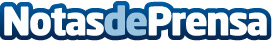 El Gobierno de Cantabria organiza talleres digitales a través de los telecentrosDatos de contacto:Nota de prensa publicada en: https://www.notasdeprensa.es/el-gobierno-de-cantabria-organiza-talleres Categorias: Cantabria http://www.notasdeprensa.es